Publicado en Madrid el 05/03/2019 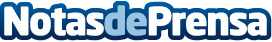 La Fundación Carasso abre su convocatoria 2019 de ‘Alimentación Sostenible’ y ‘Arte Ciudadano’ La organización busca proyectos de ‘Obradores compartidos para un sistema alimentario sostenible’ y destinados a ‘Componer saberes para comprender los desafíos contemporáneos’Datos de contacto:Nuria RabadánNota de prensa publicada en: https://www.notasdeprensa.es/la-fundacion-carasso-abre-su-convocatoria-2019 Categorias: Nacional Nutrición Gastronomía Artes Visuales Sociedad Ecología Industria Alimentaria Solidaridad y cooperación http://www.notasdeprensa.es